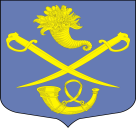 РОССИЙСКАЯ ФЕДЕРАЦИЯ АДМИНИСТРАЦИЯ МУНИЦИПАЛЬНОГО ОБРАЗОВАНИЯБУДОГОЩСКОЕ ГОРОДСКОЕ  ПОСЕЛЕНИЕКИРИШСКОГО МУНИЦИПАЛЬНОГО РАЙОНАЛЕНИНГРАДСКОЙ ОБЛАСТИПОСТАНОВЛЕНИЕот  26 декабря 2019 года   № 451 ___              Администрация Будогощского городского поселения    ПОСТАНОВЛЯЕТ:   Внести изменения в постановление от  29.12.2017 года № 213 «Об утверждении муниципальной программы «Обеспечение качественным жильем граждан на территории Будогощского городского поселения»:Паспорт муниципальной программы  «Обеспечение качественным жильем граждан на территории Будогощского городского поселения» (далее - муниципальная программа) изложить в новой редакции согласно Приложению 1 к настоящему постановлению.В текстовой части раздела 1 «Общая характеристика сферы реализации муниципальной программы, основные проблемы и обоснование ее программного решения» после абзаца «Во исполнение указанных обязательств необходимо обеспечить гражданам предоставление жилых помещений, размеры и качество которых определяются исходя из установленных государственных гарантий перед гражданами. Ключевая проблема в решении задачи ликвидации ветхого и аварийного жилищного фонда обеспечение бюджетными финансовыми средствами.» дополнить:«Проблема обеспечения жилыми помещениями населения Будогощского городского  поселения, проживающего в аварийных и непригодных для проживания жилых помещениях, является наиболее актуальной и первостепенной.Общая площадь нерасселенных жилых помещений в аварийных домах в муниципальном образовании  Будогощское городское поселение Киришского муниципального района Ленинградской области по состоянию на 1 января 2019 года составила       3399,3      кв. метров. Количество  расселяемых жилых помещений -  93.В настоящее время решить проблему переселения граждан из аварийного жилищного фонда только за счет средств  местного бюджета не возможно. Для решения данной проблемы требуется финансовая поддержка за счет средств областного бюджета, средств Фонда содействия реформированию ЖКХ РФ, что и предусмотрено в рамках реализации настоящей Программы.В настоящей муниципальной  программе (далее - Программа) под аварийным жилищным фондом муниципального образования Будогощское городское поселение Киришского муниципального района Ленинградской области понимается аварийный жилищный фонд, состоящий из совокупности жилых помещений в многоквартирных домах, которые признаны в установленном порядке до 1 января 2017 года аварийными и подлежащими сносу в связи с физическим износом в процессе эксплуатации. Программа предусматривает расселение аварийного жилья, непригодного для проживания, расположенного в муниципальном образовании Будогощское городское поселение Кирищского муниципального района Ленинградской области.           Основной целью Программы является финансовое и организационное обеспечение переселения граждан из аварийных жилых домов и непригодных для проживания жилых помещений в муниципальном образовании Будогощское городское  поселение Киришского муниципального района Ленинградской области.           До 01.01.2017 года на территории поселения признаны аварийными и подлежащими сносу 22 многоквартирных дома. В региональную программу  «Переселение граждан из аварийного жилищного фонда  на территории Ленинградской области  в 2019-2025 годах», утвержденную постановлением Правительства Ленинградской области от 01.04.2019 г.№134 (далее- Региональная программа), включены 21 многоквартирный дом,  расположенные на территории Будогощского городского поселения и  признанные аварийными до 01.01.2017 г. Многоквартирный дом по адресу: Ленинградская область, Киришский район, г.п.Будогощь ул.Советская дом 33, признанный аварийным  распоряжением администрации от 25.11.2015 г. № 364-р,  в региональную программу не включен в связи с отсутствием в доме на 01.01.2019 г. зарегистрированных граждан.Срок реализации программы -  до 31.12.2023 года. Перечень нерасселенного аварийного жилищного фонда  Будогощского городского поселения, признанного до 1 января 2017 года в установленном порядке аварийными и подлежащими сносу  в связи с физическим износом в процессе их эксплуатации, с указанием их основных характеристик, участвующих в программе, приведён в Таблице 1. В текстовой части раздела 2 «Цели, задачи, показатели (индикаторы), конечные результаты, сроки и этапы реализации муниципальной программы» последний абзац читать: «Муниципальная программа реализуется в один этап в период 2018-2024 гг.»Текстовую часть раздела 3 «Прогноз конечных результатов муниципальной программы» читать:«В результате реализации мероприятий муниципальной программы планируется следующее:- обеспечение своевременного начисления платы за наем помещений муниципального жилищного фонда;- снижение доли общего имущества многоквартирных домов, требующего капитального ремонта, в общей площади общего имущества многоквартирных домов к концу 2024 года до 100%. - доля аварийного жилищного фонда в общей площади жилищного фонда к концу 2024 года до 3%.- увеличение доли расселенного аварийного жилищного фонда в общей площади аварийного жилищного фонда к концу 2024 года до 96%. - увеличение доли ликвидированного аварийного жилищного фонда в общей площади расселенного аварийного жилищного фонда к концу 2024 года до 100%.- обеспечение доли молодых граждан (молодых семей), улучшивших свои  жилищные условия, в общем количестве граждан (семей), нуждающихся в улучшении к концу 2019 года на уровне 0%.- отсутствие обоснованных жалоб населения.-  обеспечение доли граждан, улучшивших свои жилищные условия, в общем количестве граждан (семей), нуждающихся в улучшении жилищных условий к концу 2019 года на уровне 0 %.»Текстовую часть раздела 4 «Ресурсное обеспечение муниципальной программы «Обеспечение качественным жильем граждан на территории Будогощского городского поселения» читать:«Объем финансовых средств, предусмотренных на реализацию программы  в 2018-2024 гг. составляет: 3856,47 тыс. рублей, в том числе за счет средств местного, областного, федерального бюджетов, прочих источников по годам:2018 г – 432,18 тыс.руб.2019 г – 482,49 тыс.руб.2020 г – 588,36 тыс.руб.2021 г – 588,36 тыс.руб.2022 г – 588,36 тыс.руб.2023 г – 588,36 тыс.руб.2024 г – 588,36 тыс.руб.»В Приложении № 1 по строкам 1.1, 2.1, 3.1, 3.2 графу 5 читать «2024»; по строкам 4.1, 5.1 графу 5 читать «2019».Приложение № 2 изложить в новой редакции согласно Приложению 2 к настоящему постановлению.Приложение № 4 изложить в новой редакции согласно Приложению 3 к настоящему постановлению          2. Опубликовать настоящее постановление в газете «Будогощский вестник» и разместить на официальном сайте поселения.          3.   Постановление вступает в силу после его официального опубликования.          4.   Контроль за исполнением постановления оставляю за собой.Глава  администрации				                           И.Е. РезинкинРазослано: в дело- 2, КФ, прокуратура, М.В.Несмеловой, Будогощский вестник.Приложение 1к постановлению от 26.12.2019г № 451 Паспорт муниципальной программы «Обеспечение качественным жильем граждан на территории Будогощского городского поселения»Приложение 2к постановлению от 26.12.2019г № 451Сведения о показателях (индикаторах) муниципальной программы«Обеспечение качественным жильем граждан на территории Будогощского городского поселения» и их значенияхПриложение 3к постановлению от  26.12.2019г № 451План реализации муниципальной программы«Обеспечение качественным жильем граждан на территории Будогощского городского поселения »Таблица 1Таблица 1№ п/пНаименование муниципального образования Адрес многоквартирного домаДата признания многоквартирного дома аварийным  Сведения об аварийном жилищном фонде, подлежащем расселению до 1 сентября 2025 года  Сведения об аварийном жилищном фонде, подлежащем расселению до 1 сентября 2025 года Планируемая дата окончания переселения№ п/пНаименование муниципального образования Адрес многоквартирного домадатаплощадь, кв. мкол-во  жилых помещенийдата12356781МО Будогощское городское поселениеЛенинградская область, Киришский район,  г.п.Будогощь ул. Делгатская дом 323.11.2015137,8531.12.20232МО Будогощское городское поселениеЛенинградская область, Киришский район,  г.п.Будогощь ул.Железнодорожная дом 323.11.2015153,3431.12.20233МО Будогощское городское поселениеЛенинградская область, Киришский район,  г.п.Будогощь ул. Железнодорожная дом 423.11.2015173,1431.12.20234МО Будогощское городское поселениеЛенинградская область, Киришский район,  г.п.Будогощь ул. Железнодорожная дом 623.11.2015135,3331.12.20235МО Будогощское городское поселениеЛенинградская область, Киришский район, г.п.Будогощь ул. Железнодорожная дом 923.11.2015282,1731.12.20236МО Будогощское городское поселениеЛенинградская область, Киришский район, г.п.Будогощь ул. Железнодорожная дом 1023.11.2015196,3631.12.20237МО Будогощское городское поселениеЛенинградская область, Киришский район, , г.п.Будогощь ул. Железнодорожная дом 1423.11.2015149,0731.12.20238МО Будогощское городское поселениеЛенинградская область, Киришский район, г.п.Будогощь ул. Железнодорожная дом 1623.11.2015152,4431.12.20239МО Будогощское городское поселениеЛенинградская область, Киришский район, г.п.Будогощь ул. Железнодорожная дом 2123.11.2015379,9831.12.202310МО Будогощское городское поселениеЛенинградская область, Киришский район, г.п.Будогощь ул. Железнодорожная дом 2423.11.2015393,7931.12.202311МО Будогощское городское поселениеЛенинградская область, Киришский район, г.п.Будогощь ул. Железнодорожная дом 2523.11.201595,5431.12.202312МО Будогощское городское поселениеЛенинградская область, Киришский район, г.п.Будогощь ул.Исполкомовская дом 423.11.2015115,9431.12.202313МО Будогощское городское поселениеЛенинградская область, Киришский район, г.п.Будогощь ул.Исполкомовская дом 723.11.2015187,2531.12.202314МО Будогощское городское поселениеЛенинградская область, Киришский район, г.п.Будогощь ул. Исполкомовская дом 2123.11.2015154,4431.12.202315МО Будогощское городское поселениеЛенинградская область, Киришский район, г.п.Будогощь ул. Кирпичная дом 423.11.2015105,7431.12.202316МО Будогощское городское поселениеЛенинградская область, Киришский район, г.п.Будогощь ул.Кирпичная дом 923.11.201591,2231.12.202317МО Будогощское городское поселениеЛенинградская область, Киришский район, г.п.Будогощь ул. Кирпичная дом 1123.11.2015110,1331.12.202318МО Будогощское городское поселениеЛенинградская область, Киришский район, г.п.Будогощь ул. Октябрьская дом 323.11.201560,1231.12.202319МО Будогощское городское поселениеЛенинградская область, Киришский район, г.п.Будогощь ул. Первомайская дом 1523.11.2015139,8431.12.202320МО Будогощское городское поселениеЛенинградская область, Киришский район, г.п.Будогощь ул.Строителей дом 1323.11.201527,7131.12.202321МО Будогощское городское поселениеЛенинградская область, Киришский район, г.п.Будогощь ул.Школьная дом 41 корп.323.11.2015158,8331.12.2023Полное наименованиеОбеспечение качественным жильем граждан на территории Будогощского городского поселенияОтветственный исполнитель муниципальной программы  Администрация Будогощского городского поселения Участники муниципальной программы Администрация  Будогощского городского поселения, Правительство Ленинградской области.Граждане, проживающие в муниципальном образовании Будогощское городское поселение, нуждающиеся в улучшении  жилищных условий.Подпрограммы муниципальной программыПодпрограмма «Реализация функций в сфере управления муниципальным жилищным фондом»Подпрограмма «Капитальный ремонт жилищного фонда на территории муниципального образования»Подпрограмма «Переселение граждан из аварийного жилищного фонда и его последующая ликвидация»Подпрограмма «Жилье для молодежи муниципального образования Будогощское городское поселение»Подпрограмма «Поддержка  граждан, нуждающихся в улучшении жилищных условий, на основе принципов  ипотечного кредитования»Цели муниципальной программы  Обеспечение безопасного и комфортного проживания граждан в домах жилищного фонда Будогощского городского поселенияЗадачи муниципальной  программыОбеспечение реализации функций в сфере управления муниципальным жилищным фондом.Улучшение качества общего имущества многоквартирных домов за счет взносов собственников муниципального жилищного фондаПереселение граждан из аварийного жилищного фонда и его последующая ликвидацияОказание поддержки молодым гражданам (молодым семьям) в приобретении (строительстве) жилья Оказание поддержки гражданам  в приобретении (строительстве) жильяЭтапы  сроки  реализации ПрограммыМуниципальная программа реализуется в один этап.Срок реализации программы 2018-2024 гг.Финансовое обеспечение муниципальной программы, в т. ч. по источникам финансированияОбъем финансовых средств, предусмотренных на реализацию программы  в 2018-2024 гг. составляет: 3856,47 тыс. рублей, в том числе за счет средств местного, областного, федерального бюджетов, прочих источников по годам:2018 г – 432,18 тыс.руб.2019 г – 482,49 тыс.руб.2020 г – 588,36 тыс.руб.2021 г – 588,36 тыс.руб.2022 г – 588,36 тыс.руб.2023 г – 588,36 тыс.руб.2024 г – 588,36 тыс.руб.Ожидаемые результаты реализации муниципальной программы Обеспечение своевременного начисления платы за наем помещений муниципального жилищного фонда.Снижение доли общего имущества многоквартирных домов, требующего капитального ремонта, в общей площади общего имущества многоквартирных домов к концу 2024 года до 100%. Доля аварийного жилищного фонда в общей площади жилищного фонда к концу 2024 года до 3%.Увеличение доли расселенного аварийного жилищного фонда в общей площади аварийного жилищного фонда к концу 2024 года до 96%. Увеличение доли ликвидированного аварийного жилищного фонда в общей площади расселенного аварийного жилищного фонда к концу 2024 года до 100%.Обеспечение доли молодых граждан (молодых семей), улучшивших свои  жилищные условия, в общем количестве граждан (семей), нуждающихся в улучшении к концу 2019 года на уровне 0%.Отсутствие обоснованных жалоб населения.Обеспечение доли граждан, улучшивших свои жилищные условия, в общем количестве граждан (семей), нуждающихся в улучшении жилищных условий к концу 2019 года на уровне 0 %.Nп/пПоказатель (индикатор) (наименование)Единица  
измеренияЗначения показателей (индикаторов)Значения показателей (индикаторов)Значения показателей (индикаторов)Значения показателей (индикаторов)Значения показателей (индикаторов)Nп/пПоказатель (индикатор) (наименование)Единица  
измеренияБазовый период(2016 год)2018год2019 год2020 год2021 год2022 год2023 год2024 годПодпрограмма «Реализация функций в сфере управления муниципальным жилищным фондом»Подпрограмма «Реализация функций в сфере управления муниципальным жилищным фондом»Подпрограмма «Реализация функций в сфере управления муниципальным жилищным фондом»Подпрограмма «Реализация функций в сфере управления муниципальным жилищным фондом»Подпрограмма «Реализация функций в сфере управления муниципальным жилищным фондом»Подпрограмма «Реализация функций в сфере управления муниципальным жилищным фондом»Подпрограмма «Реализация функций в сфере управления муниципальным жилищным фондом»Подпрограмма «Реализация функций в сфере управления муниципальным жилищным фондом»1.1 Обеспечение реализации функций в сфере управления муниципальным жилищным фондом1.1 Обеспечение реализации функций в сфере управления муниципальным жилищным фондом1.1 Обеспечение реализации функций в сфере управления муниципальным жилищным фондом1.1 Обеспечение реализации функций в сфере управления муниципальным жилищным фондом1.1 Обеспечение реализации функций в сфере управления муниципальным жилищным фондом1.1 Обеспечение реализации функций в сфере управления муниципальным жилищным фондом1.1 Обеспечение реализации функций в сфере управления муниципальным жилищным фондом1.1 Обеспечение реализации функций в сфере управления муниципальным жилищным фондом1.1 Обеспечение реализации функций в сфере управления муниципальным жилищным фондом1.1 Обеспечение реализации функций в сфере управления муниципальным жилищным фондом1.1 Обеспечение реализации функций в сфере управления муниципальным жилищным фондом1.1.1Доля помещений муниципального жилищного фонда, по которым своевременно начисляется плата за наем в общем количестве помещений муниципального жилищного фонда%1001001001001001001001001.1.2Количество обоснованных жалоб населенияшт.00000000Подпрограмма «Капитальный ремонт жилищного фонда на территории муниципального образования»Подпрограмма «Капитальный ремонт жилищного фонда на территории муниципального образования»Подпрограмма «Капитальный ремонт жилищного фонда на территории муниципального образования»Подпрограмма «Капитальный ремонт жилищного фонда на территории муниципального образования»Подпрограмма «Капитальный ремонт жилищного фонда на территории муниципального образования»Подпрограмма «Капитальный ремонт жилищного фонда на территории муниципального образования»Подпрограмма «Капитальный ремонт жилищного фонда на территории муниципального образования»Подпрограмма «Капитальный ремонт жилищного фонда на территории муниципального образования»Подпрограмма «Капитальный ремонт жилищного фонда на территории муниципального образования»Подпрограмма «Капитальный ремонт жилищного фонда на территории муниципального образования»Подпрограмма «Капитальный ремонт жилищного фонда на территории муниципального образования»2.1   Обеспечение капитального ремонта общего имущества многоквартирных домов за счет взносов собственников муниципального жилищного фонда2.1   Обеспечение капитального ремонта общего имущества многоквартирных домов за счет взносов собственников муниципального жилищного фонда2.1   Обеспечение капитального ремонта общего имущества многоквартирных домов за счет взносов собственников муниципального жилищного фонда2.1   Обеспечение капитального ремонта общего имущества многоквартирных домов за счет взносов собственников муниципального жилищного фонда2.1   Обеспечение капитального ремонта общего имущества многоквартирных домов за счет взносов собственников муниципального жилищного фонда2.1   Обеспечение капитального ремонта общего имущества многоквартирных домов за счет взносов собственников муниципального жилищного фонда2.1   Обеспечение капитального ремонта общего имущества многоквартирных домов за счет взносов собственников муниципального жилищного фонда2.1   Обеспечение капитального ремонта общего имущества многоквартирных домов за счет взносов собственников муниципального жилищного фонда2.1   Обеспечение капитального ремонта общего имущества многоквартирных домов за счет взносов собственников муниципального жилищного фонда2.1   Обеспечение капитального ремонта общего имущества многоквартирных домов за счет взносов собственников муниципального жилищного фонда2.1   Обеспечение капитального ремонта общего имущества многоквартирных домов за счет взносов собственников муниципального жилищного фонда2.1.1Доля общего имущества многоквартирных домов, требующего капитального ремонта, в общей площади общего имущества многоквартирных домов %1001001001001001001001002.1.2Количество обоснованных жалоб населенияшт.00000000Подпрограмма « Переселение граждан из аварийного жилищного фонда и его последующая ликвидация»Подпрограмма « Переселение граждан из аварийного жилищного фонда и его последующая ликвидация»Подпрограмма « Переселение граждан из аварийного жилищного фонда и его последующая ликвидация»Подпрограмма « Переселение граждан из аварийного жилищного фонда и его последующая ликвидация»Подпрограмма « Переселение граждан из аварийного жилищного фонда и его последующая ликвидация»Подпрограмма « Переселение граждан из аварийного жилищного фонда и его последующая ликвидация»Подпрограмма « Переселение граждан из аварийного жилищного фонда и его последующая ликвидация»Подпрограмма « Переселение граждан из аварийного жилищного фонда и его последующая ликвидация»Подпрограмма « Переселение граждан из аварийного жилищного фонда и его последующая ликвидация»Подпрограмма « Переселение граждан из аварийного жилищного фонда и его последующая ликвидация»Подпрограмма « Переселение граждан из аварийного жилищного фонда и его последующая ликвидация»3.1 Переселение граждан из аварийного жилищного фонда3.1 Переселение граждан из аварийного жилищного фонда3.1 Переселение граждан из аварийного жилищного фонда3.1 Переселение граждан из аварийного жилищного фонда3.1 Переселение граждан из аварийного жилищного фонда3.1 Переселение граждан из аварийного жилищного фонда3.1 Переселение граждан из аварийного жилищного фонда3.1 Переселение граждан из аварийного жилищного фонда3.1 Переселение граждан из аварийного жилищного фонда3.1 Переселение граждан из аварийного жилищного фонда3.1 Переселение граждан из аварийного жилищного фонда3.1.1Доля расселенного аварийного жилищного фонда в общей площади аварийного жилищного фонда%66666696963.1.2Доля аварийного жилищного фонда в общей площади жилищного фонда%223333333.1.3Количество обоснованных жалоб населенияшт.000000003.2  Ликвидация жилых домов, признанных аварийными и непригодными для проживания3.2  Ликвидация жилых домов, признанных аварийными и непригодными для проживания3.2  Ликвидация жилых домов, признанных аварийными и непригодными для проживания3.2  Ликвидация жилых домов, признанных аварийными и непригодными для проживания3.2  Ликвидация жилых домов, признанных аварийными и непригодными для проживания3.2  Ликвидация жилых домов, признанных аварийными и непригодными для проживания3.2  Ликвидация жилых домов, признанных аварийными и непригодными для проживания3.2  Ликвидация жилых домов, признанных аварийными и непригодными для проживания3.2  Ликвидация жилых домов, признанных аварийными и непригодными для проживания3.2  Ликвидация жилых домов, признанных аварийными и непригодными для проживания3.2  Ликвидация жилых домов, признанных аварийными и непригодными для проживания3.2.1Доля ликвидированного аварийного жилищного фонда в общей площади расселенного аварийного жилищного фонда%416969691001001001003.2.2Количество обоснованных жалоб населенияшт.00000000Подпрограмма «Жилье для молодежи муниципального образования Будогощское городское поселение» Подпрограмма «Жилье для молодежи муниципального образования Будогощское городское поселение» Подпрограмма «Жилье для молодежи муниципального образования Будогощское городское поселение» Подпрограмма «Жилье для молодежи муниципального образования Будогощское городское поселение» Подпрограмма «Жилье для молодежи муниципального образования Будогощское городское поселение» Подпрограмма «Жилье для молодежи муниципального образования Будогощское городское поселение» Подпрограмма «Жилье для молодежи муниципального образования Будогощское городское поселение» Подпрограмма «Жилье для молодежи муниципального образования Будогощское городское поселение» Подпрограмма «Жилье для молодежи муниципального образования Будогощское городское поселение» Подпрограмма «Жилье для молодежи муниципального образования Будогощское городское поселение» Подпрограмма «Жилье для молодежи муниципального образования Будогощское городское поселение» 4. 1 Улучшение жилищных условий молодых граждан  (молодых семей)4. 1 Улучшение жилищных условий молодых граждан  (молодых семей)4. 1 Улучшение жилищных условий молодых граждан  (молодых семей)4. 1 Улучшение жилищных условий молодых граждан  (молодых семей)4. 1 Улучшение жилищных условий молодых граждан  (молодых семей)4. 1 Улучшение жилищных условий молодых граждан  (молодых семей)4. 1 Улучшение жилищных условий молодых граждан  (молодых семей)4. 1 Улучшение жилищных условий молодых граждан  (молодых семей)4. 1 Улучшение жилищных условий молодых граждан  (молодых семей)4. 1 Улучшение жилищных условий молодых граждан  (молодых семей)4. 1 Улучшение жилищных условий молодых граждан  (молодых семей)4.1.1Доля молодых граждан (молодых семей), улучшивших свои  жилищные условия, в общем количестве граждан (семей), нуждающихся в улучшении.%000-----4.1.2Количество обоснованных жалоб населенияшт.000-----Подпрограмма «Поддержка граждан, нуждающихся в улучшении жилищных условий, на основе принципов ипотечного кредитования» Подпрограмма «Поддержка граждан, нуждающихся в улучшении жилищных условий, на основе принципов ипотечного кредитования» Подпрограмма «Поддержка граждан, нуждающихся в улучшении жилищных условий, на основе принципов ипотечного кредитования» Подпрограмма «Поддержка граждан, нуждающихся в улучшении жилищных условий, на основе принципов ипотечного кредитования» Подпрограмма «Поддержка граждан, нуждающихся в улучшении жилищных условий, на основе принципов ипотечного кредитования» Подпрограмма «Поддержка граждан, нуждающихся в улучшении жилищных условий, на основе принципов ипотечного кредитования» Подпрограмма «Поддержка граждан, нуждающихся в улучшении жилищных условий, на основе принципов ипотечного кредитования» Подпрограмма «Поддержка граждан, нуждающихся в улучшении жилищных условий, на основе принципов ипотечного кредитования» Подпрограмма «Поддержка граждан, нуждающихся в улучшении жилищных условий, на основе принципов ипотечного кредитования» Подпрограмма «Поддержка граждан, нуждающихся в улучшении жилищных условий, на основе принципов ипотечного кредитования» Подпрограмма «Поддержка граждан, нуждающихся в улучшении жилищных условий, на основе принципов ипотечного кредитования» 5. 1 Улучшение жилищных условий  граждан5. 1 Улучшение жилищных условий  граждан5. 1 Улучшение жилищных условий  граждан5. 1 Улучшение жилищных условий  граждан5. 1 Улучшение жилищных условий  граждан5. 1 Улучшение жилищных условий  граждан5. 1 Улучшение жилищных условий  граждан5. 1 Улучшение жилищных условий  граждан5. 1 Улучшение жилищных условий  граждан5. 1 Улучшение жилищных условий  граждан5. 1 Улучшение жилищных условий  граждан5.1.1Доля граждан, улучшивших свои  жилищные условия, в общем количестве граждан (семей), нуждающихся в улучшении.%000-----5.1.2Количество обоснованных жалоб населенияшт.000-----№ п/пНаименование муниципальной программы,  основного мероприятияОтветственный исполнитель, участникОтветственный исполнитель, участникСрок реализацииСрок реализацииГоды реализацииПланируемые объемы финансирования                                                                  (тыс. рублей в ценах соответствующих лет)Планируемые объемы финансирования                                                                  (тыс. рублей в ценах соответствующих лет)Планируемые объемы финансирования                                                                  (тыс. рублей в ценах соответствующих лет)Планируемые объемы финансирования                                                                  (тыс. рублей в ценах соответствующих лет)Планируемые объемы финансирования                                                                  (тыс. рублей в ценах соответствующих лет)№ п/пНаименование муниципальной программы,  основного мероприятияОтветственный исполнитель, участникОтветственный исполнитель, участникСрок реализацииСрок реализацииГоды реализациивсегов том числев том числев том числев том числе№ п/пНаименование муниципальной программы,  основного мероприятияОтветственный исполнитель, участникОтветственный исполнитель, участникНачало реализацииКонец реализацииГоды реализациивсегофедеральный бюджетобластной бюджет Ленинградской областиБюджет МО Будогощское городское  поселение Киришского муниципального районапрочие источники12334567891011Муниципальная программа «Обеспечение качественным жильем граждан на территории Будогощского городского поселения»Администрация Будогощского городского поселенияАдминистрация Будогощского городского поселения201820242018432,18432,18Муниципальная программа «Обеспечение качественным жильем граждан на территории Будогощского городского поселения»Администрация Будогощского городского поселенияАдминистрация Будогощского городского поселения201820242019482,49482,49Муниципальная программа «Обеспечение качественным жильем граждан на территории Будогощского городского поселения»Администрация Будогощского городского поселенияАдминистрация Будогощского городского поселения201820242020588,36588,36Муниципальная программа «Обеспечение качественным жильем граждан на территории Будогощского городского поселения»Администрация Будогощского городского поселенияАдминистрация Будогощского городского поселения201820242021588,36588,36Муниципальная программа «Обеспечение качественным жильем граждан на территории Будогощского городского поселения»Администрация Будогощского городского поселенияАдминистрация Будогощского городского поселения201820242022588,36588,36Муниципальная программа «Обеспечение качественным жильем граждан на территории Будогощского городского поселения»Администрация Будогощского городского поселенияАдминистрация Будогощского городского поселения201820242023588,36588,36Муниципальная программа «Обеспечение качественным жильем граждан на территории Будогощского городского поселения»Администрация Будогощского городского поселенияАдминистрация Будогощского городского поселения201820242024588,36588,361Подпрограмма «Реализация функций в сфере управления муниципальным жилищным фондом»Администрация Будогощского городского поселенияАдминистрация Будогощского городского поселения2018  2024 итого162,00162,001Подпрограмма «Реализация функций в сфере управления муниципальным жилищным фондом»Администрация Будогощского городского поселенияАдминистрация Будогощского городского поселения2018  2024201818,0018,001Подпрограмма «Реализация функций в сфере управления муниципальным жилищным фондом»Администрация Будогощского городского поселенияАдминистрация Будогощского городского поселения2018  2024201924,0024,001Подпрограмма «Реализация функций в сфере управления муниципальным жилищным фондом»Администрация Будогощского городского поселенияАдминистрация Будогощского городского поселения2018  2024202024,0024,001Подпрограмма «Реализация функций в сфере управления муниципальным жилищным фондом»Администрация Будогощского городского поселенияАдминистрация Будогощского городского поселения2018  2024202124,0024,001Подпрограмма «Реализация функций в сфере управления муниципальным жилищным фондом»Администрация Будогощского городского поселенияАдминистрация Будогощского городского поселения2018  2024202224,0024,001Подпрограмма «Реализация функций в сфере управления муниципальным жилищным фондом»Администрация Будогощского городского поселенияАдминистрация Будогощского городского поселения2018  2024202324,0024,001Подпрограмма «Реализация функций в сфере управления муниципальным жилищным фондом»Администрация Будогощского городского поселенияАдминистрация Будогощского городского поселения2018  2024202424,0024,001.1Обеспечение реализации функций в сфере управления муниципальным жилищным фондомАдминистрация Будогощского городского поселенияАдминистрация Будогощского городского поселения20182024итого162,00162,001.1Обеспечение реализации функций в сфере управления муниципальным жилищным фондомАдминистрация Будогощского городского поселенияАдминистрация Будогощского городского поселения20182024201818,0018,001.1Обеспечение реализации функций в сфере управления муниципальным жилищным фондомАдминистрация Будогощского городского поселенияАдминистрация Будогощского городского поселения20182024201924,0024,001.1Обеспечение реализации функций в сфере управления муниципальным жилищным фондомАдминистрация Будогощского городского поселенияАдминистрация Будогощского городского поселения20182024202024,0024,001.1Обеспечение реализации функций в сфере управления муниципальным жилищным фондомАдминистрация Будогощского городского поселенияАдминистрация Будогощского городского поселения20182024202124,0024,001.1Обеспечение реализации функций в сфере управления муниципальным жилищным фондомАдминистрация Будогощского городского поселенияАдминистрация Будогощского городского поселения20182024202224,0024,001.1Обеспечение реализации функций в сфере управления муниципальным жилищным фондомАдминистрация Будогощского городского поселенияАдминистрация Будогощского городского поселения20182024202324,0024,001.1Обеспечение реализации функций в сфере управления муниципальным жилищным фондомАдминистрация Будогощского городского поселенияАдминистрация Будогощского городского поселения20182024202424,0024,002Подпрограмма «Капитальный ремонт жилищного фонда на территории муниципального образования»Администрация Будогощского городского поселенияАдминистрация Будогощского городского поселенияитого3694,473694,472Подпрограмма «Капитальный ремонт жилищного фонда на территории муниципального образования»Администрация Будогощского городского поселенияАдминистрация Будогощского городского поселения2018414,18414,182Подпрограмма «Капитальный ремонт жилищного фонда на территории муниципального образования»Администрация Будогощского городского поселенияАдминистрация Будогощского городского поселения2019458,49458,492Подпрограмма «Капитальный ремонт жилищного фонда на территории муниципального образования»Администрация Будогощского городского поселенияАдминистрация Будогощского городского поселения2020564,36564,362Подпрограмма «Капитальный ремонт жилищного фонда на территории муниципального образования»Администрация Будогощского городского поселенияАдминистрация Будогощского городского поселения2021564,36564,362Подпрограмма «Капитальный ремонт жилищного фонда на территории муниципального образования»Администрация Будогощского городского поселенияАдминистрация Будогощского городского поселения2022564,36564,362Подпрограмма «Капитальный ремонт жилищного фонда на территории муниципального образования»Администрация Будогощского городского поселенияАдминистрация Будогощского городского поселения2023564,36564,362Подпрограмма «Капитальный ремонт жилищного фонда на территории муниципального образования»Администрация Будогощского городского поселенияАдминистрация Будогощского городского поселения2024564,36564,362.1Обеспечение капитального ремонта общего имущества многоквартирных домов за счет взносов собственника муниципального жилого фондаАдминистрация Будогощского городского поселенияАдминистрация Будогощского городского поселения20182024итого3694,473694,472.1Обеспечение капитального ремонта общего имущества многоквартирных домов за счет взносов собственника муниципального жилого фондаАдминистрация Будогощского городского поселенияАдминистрация Будогощского городского поселения201820242018414,18414,182.1Обеспечение капитального ремонта общего имущества многоквартирных домов за счет взносов собственника муниципального жилого фондаАдминистрация Будогощского городского поселенияАдминистрация Будогощского городского поселения201820242019458,49458,492.1Обеспечение капитального ремонта общего имущества многоквартирных домов за счет взносов собственника муниципального жилого фондаАдминистрация Будогощского городского поселенияАдминистрация Будогощского городского поселения201820242020564,36564,362.1Обеспечение капитального ремонта общего имущества многоквартирных домов за счет взносов собственника муниципального жилого фондаАдминистрация Будогощского городского поселенияАдминистрация Будогощского городского поселения201820242021564,36564,362.1Обеспечение капитального ремонта общего имущества многоквартирных домов за счет взносов собственника муниципального жилого фондаАдминистрация Будогощского городского поселенияАдминистрация Будогощского городского поселения201820242022564,36564,362.1Обеспечение капитального ремонта общего имущества многоквартирных домов за счет взносов собственника муниципального жилого фондаАдминистрация Будогощского городского поселенияАдминистрация Будогощского городского поселения201820242023564,36564,362.1Обеспечение капитального ремонта общего имущества многоквартирных домов за счет взносов собственника муниципального жилого фондаАдминистрация Будогощского городского поселенияАдминистрация Будогощского городского поселения201820242024564,36564,363Подпрограмма « Переселение граждан из аварийного жилищного фонда и его последующая ликвидация»Администрация Будогощского городского поселенияАдминистрация Будогощского городского поселения20182024итого0,000,003Подпрограмма « Переселение граждан из аварийного жилищного фонда и его последующая ликвидация»Администрация Будогощского городского поселенияАдминистрация Будогощского городского поселения2018202420180,000,003Подпрограмма « Переселение граждан из аварийного жилищного фонда и его последующая ликвидация»Администрация Будогощского городского поселенияАдминистрация Будогощского городского поселения2018202420190,000,003Подпрограмма « Переселение граждан из аварийного жилищного фонда и его последующая ликвидация»Администрация Будогощского городского поселенияАдминистрация Будогощского городского поселения2018202420200,000,003Подпрограмма « Переселение граждан из аварийного жилищного фонда и его последующая ликвидация»Администрация Будогощского городского поселенияАдминистрация Будогощского городского поселения2018202420210,000,003Подпрограмма « Переселение граждан из аварийного жилищного фонда и его последующая ликвидация»Администрация Будогощского городского поселенияАдминистрация Будогощского городского поселения2018202420220,000,003Подпрограмма « Переселение граждан из аварийного жилищного фонда и его последующая ликвидация»Администрация Будогощского городского поселенияАдминистрация Будогощского городского поселения2018202420230,000,003Подпрограмма « Переселение граждан из аварийного жилищного фонда и его последующая ликвидация»Администрация Будогощского городского поселенияАдминистрация Будогощского городского поселения2018202420240,000,003.1Переселение граждан из аварийного жилищного фонда Администрация Будогощского городского поселенияАдминистрация Будогощского городского поселения20182024итого0,000,003.1Переселение граждан из аварийного жилищного фонда Администрация Будогощского городского поселенияАдминистрация Будогощского городского поселения2018202420180,000,003.1Переселение граждан из аварийного жилищного фонда Администрация Будогощского городского поселенияАдминистрация Будогощского городского поселения2018202420190,000,003.1Переселение граждан из аварийного жилищного фонда Администрация Будогощского городского поселенияАдминистрация Будогощского городского поселения2018202420200,000,003.1Переселение граждан из аварийного жилищного фонда Администрация Будогощского городского поселенияАдминистрация Будогощского городского поселения2018202420210,000,003.1Переселение граждан из аварийного жилищного фонда Администрация Будогощского городского поселенияАдминистрация Будогощского городского поселения2018202420220,000,003.1Переселение граждан из аварийного жилищного фонда Администрация Будогощского городского поселенияАдминистрация Будогощского городского поселения2018202420230,000,003.1Переселение граждан из аварийного жилищного фонда Администрация Будогощского городского поселенияАдминистрация Будогощского городского поселения2018202420240,000,003.2Ликвидация жилых домов, признанных аварийными и непригодными для проживанияАдминистрация Будогощского городского поселенияАдминистрация Будогощского городского поселения20182024итого0,000,003.2Ликвидация жилых домов, признанных аварийными и непригодными для проживанияАдминистрация Будогощского городского поселенияАдминистрация Будогощского городского поселения2018202420180,000,003.2Ликвидация жилых домов, признанных аварийными и непригодными для проживанияАдминистрация Будогощского городского поселенияАдминистрация Будогощского городского поселения2018202420190,000,003.2Ликвидация жилых домов, признанных аварийными и непригодными для проживанияАдминистрация Будогощского городского поселенияАдминистрация Будогощского городского поселения2018202420200,000,003.2Ликвидация жилых домов, признанных аварийными и непригодными для проживанияАдминистрация Будогощского городского поселенияАдминистрация Будогощского городского поселения2018202420210,000,003.2Ликвидация жилых домов, признанных аварийными и непригодными для проживанияАдминистрация Будогощского городского поселенияАдминистрация Будогощского городского поселения2018202420220,000,003.2Ликвидация жилых домов, признанных аварийными и непригодными для проживанияАдминистрация Будогощского городского поселенияАдминистрация Будогощского городского поселения2018202420230,000,003.2Ликвидация жилых домов, признанных аварийными и непригодными для проживанияАдминистрация Будогощского городского поселенияАдминистрация Будогощского городского поселения2018202420240,000,004Подпрограмма «Жилье для молодежи муниципального образования Будогощское городское поселение»Администрация Будогощского городского поселенияАдминистрация Будогощского городского поселения20182019итого0,000,004Подпрограмма «Жилье для молодежи муниципального образования Будогощское городское поселение»Администрация Будогощского городского поселенияАдминистрация Будогощского городского поселения2018201920180,000,004Подпрограмма «Жилье для молодежи муниципального образования Будогощское городское поселение»Администрация Будогощского городского поселенияАдминистрация Будогощского городского поселения2018201920190,000,004.1Улучшение жилищных условий молодых граждан  (молодых семей)Администрация Будогощского городского поселенияАдминистрация Будогощского городского поселения20182019итого0,000,004.1Улучшение жилищных условий молодых граждан  (молодых семей)Администрация Будогощского городского поселенияАдминистрация Будогощского городского поселения2018201920180,000,004.1Улучшение жилищных условий молодых граждан  (молодых семей)Администрация Будогощского городского поселенияАдминистрация Будогощского городского поселения2018201920190,000,005Подпрограмма «Поддержка граждан, нуждающихся в улучшении жилищных условий, на основе принципов ипотечного кредитования»Администрация Будогощского городского поселения201820182019итого0,000,005Подпрограмма «Поддержка граждан, нуждающихся в улучшении жилищных условий, на основе принципов ипотечного кредитования»Администрация Будогощского городского поселения20182018201920180,000,005Подпрограмма «Поддержка граждан, нуждающихся в улучшении жилищных условий, на основе принципов ипотечного кредитования»Администрация Будогощского городского поселения20182018201920190,000,005.1Улучшение жилищных условий  граждан Администрация Будогощского городского поселения201820182019итого0,000,005.1Улучшение жилищных условий  граждан Администрация Будогощского городского поселения20182018201920180,000,005.1Улучшение жилищных условий  граждан Администрация Будогощского городского поселения20182018201920190,000,00